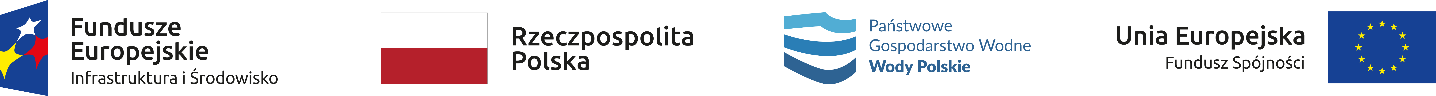 Załącznik Nr  6   do SIWZOŚWIADCZENIE WYKONAWCY 
W SPRAWIE PRZYNALEŻNOŚCI DO GRUPY KAPITAŁOWEJw zakresie art. 108 ust. 1 pkt 5 ustawy PZPW odpowiedzi na wezwanie w trybie art. 126 ust. 1 ustawy z dnia 11 września 2019r. – Prawo zamówień publicznych (tekst jedn. Dz.U. 2021 r., poz. 1129), w postępowaniu o udzielenie zamówienia publicznego pn. Pełnienie nadzoru przyrodniczego nad zadaniem pn.: „Odtworzenie ciągłości ekologicznej rzeki Skawy od zapory Świnna Poręba do jej ujścia poprzez budowę oraz przebudowę przepławek w km rzeki 21+500 w miejscowości Wadowice, w km 8+975 w miejscowości Grodzisko oraz w km 1+260 w miejscowości Podolsze, powiat oświęcimski, woj. małopolskie”, Wykonawca: Oświadcza, ze: NIE NALEŻY z innym wykonawcą, który złożył odrębną ofertę do grupy kapitałowej w rozumieniu ustawy z dnia 16 lutego 2007 r. o ochronie konkurencji i konsumentów (Dz. U. z 2020 r. poz. 1076 i 1086),   w zakresie wynikającym z art. 108 ust. 1 pkt 5 ustawy PZP*NALEŻY  do tej samej grupy kapitałowej w rozumieniu ustawy z dnia 16 lutego 2007 r. o ochronie konkurencji i konsumentów (Dz. U. z 2020 r. poz. 1076 i 1086),   w zakresie wynikającym z art. 108 ust. 1 pkt 5 ustawy PZP z następującymi Wykonawcami*: ……………………………………..……………………………………..W załączeniu Wykonawca przekazuje dokumenty lub informacje potwierdzające przygotowanie oferty niezależnie od innego wykonawcy należącego do tej samej grupy kapitałowej*.Nazwa:………………………………………………Adres Wykonawcy ………………………………………………………………………………………………..